   FUNDAÇÃO EDUCACIONAL CLAUDINO FRANCIO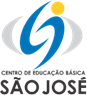     CENTRO DE EDUCAÇÃO BÁSICA SÃO JOSÉRoteiro de estudos – Educação Infantil Semana 28 de setembro a 02 de outubro de 2020.        TURMAS: Infantil 1 Fase 2 A e B        TURMAS: Infantil 1 Fase 2 A e B        Professoras  Ana Paula, Letícia, Liamara, Abielly e Natália.        Professoras  Ana Paula, Letícia, Liamara, Abielly e Natália. AtividadesOrientação de estudos      AtividadesOi,Tudo bem com vocês?Essa semana vamos fazer atividades extras.Atividade: VAMOS RECORTAR OS DESENHOS E COLAR NO QUADRINHO DA LETRA INICIAL. Nessa atividade vamos trabalhar o recorte e a inicial do nome de cada figura.Atividade: COLOQUE A LETRA INICIAL DE CADA PALAVRA. Continuando com as vogais trabalhando o som da letrinha inicial e a escrita da mesma.Atividade: CONTE E PINTE. Observe os números que estão nos bolsos e ligue a quantidade correspondente.Atividade: NÚMERO E NUMERAL. Pinte os desenhos depois recorte e cole  nos números correspondenteAtividade: TRABALHANDO AS VOGAIS. Pinte os desenhos, leias as vogais depois ligue a letra inicial de cada desenho.Atividade: FRENTE E ATRÁS. Observe o desenho, pinte e depois faça o que se pede.Atividade: DENTRO E FORA. EM CIMA E EMBAIXO. Observe as imagem e faça o que se pede.Atividade: ORGANIZAÇÃO TEMPORAL. Observe as imagens e enumere-as de acordo com o acontecimento da história.Atividade: FRENTE- COSTAS- POSIÇÃO DIFERENTE. Observe e responda.Atividade: NÚMEROS E QUANTIDADES. preencher as nuvens com o número de estrelas que está sendo pedido.(Clique duas vezes em cima da imagem abaixo para abrir a atividade)Um abraço da profª Ana.    Disciplinas extras   Educação Física:OBJETIVO DA AULA: ESTRUTURAÇÃO ESPACIAL Materiais: Cadeiras e elástico.01 atividade: Caminhos de bambolês.Colocar no chão vários bambolês no chão, desta forma orientar a criança para caminhar / correr entre os bambolês sem encostar nesses objetos no chão.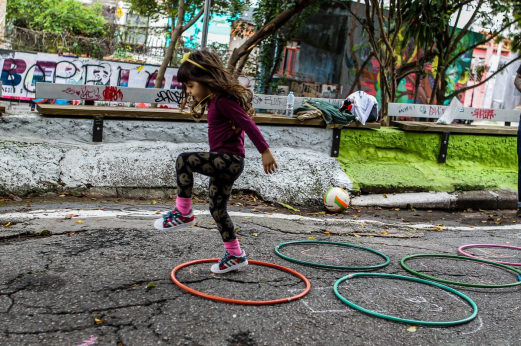 02 atividade: Túnel de Bambolês. Montar um túnel de bambolê com a criança, pode ser feito somente com cadeiras. A criança deverá passar por dentro dos bambolês sem encostar nenhuma parte do corpo durante o percurso.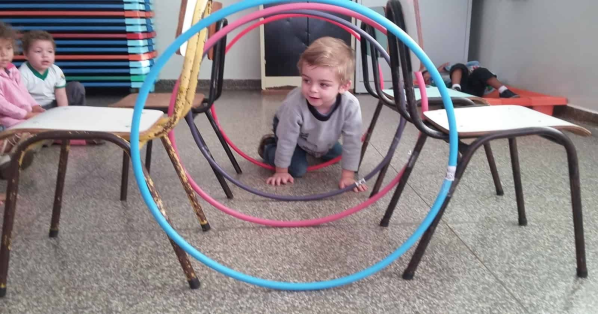 03 atividade: Caminho de elástico.Colocar um elástico preso em cadeiras, em uma pequena altura do chão para a criança caminhar entres eles sem encostar.04 atividade: Saltar e passar no túnel. A criança irá pular o elástico que está a frente, depois de ultrapassar esse elástico o mesmo irá passar por dentro do túnel (pernas abertas de um adulto).  Beijos da Profe Letícia (66) 996755688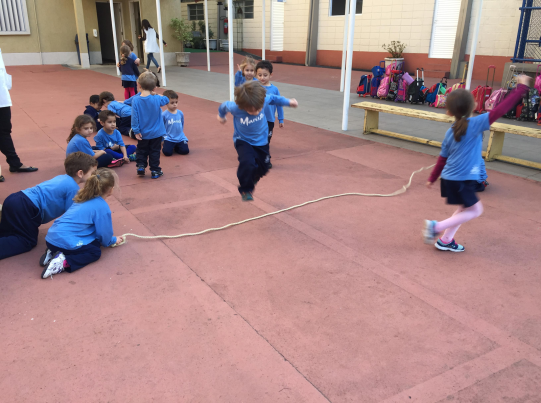 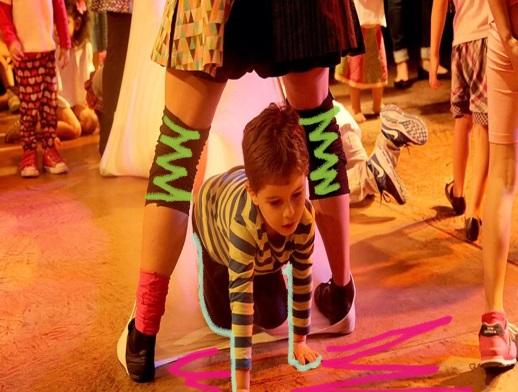   Música:Ouviremos sons da natureza e depois realizaremos a FICHA 7 da apostila.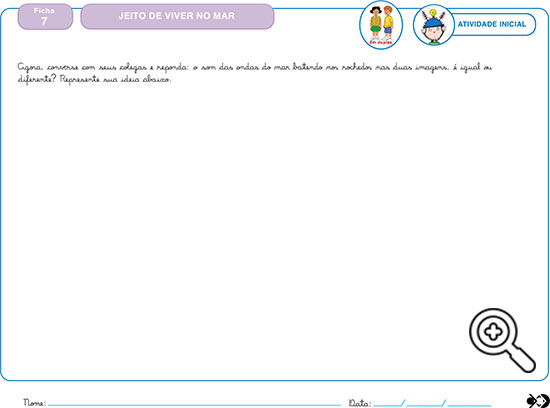 Beijos da Profe Nati  (66) 999891923 Artes:A atividade realizada durante esta aula será de estímulo ao desenho. Com lápis de cor utilizando cores variadas e um papel em branco, o aluno deverá desenhar algo de sua escolha com os olhos vedados. Em seguida tentar fazer o mesmo desenho, mas agora com os olhos abertos. Finalizar com a pintura com lápis de cor.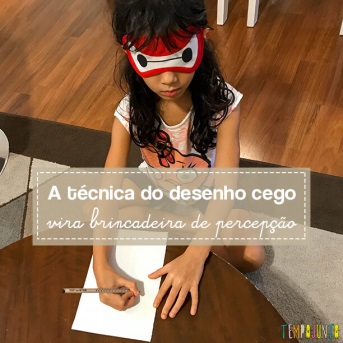 Beijos da profe Liamara (66) 999401829. Inglês: Na aula de Inglês desta semana, faremos atividades de revisão dos conteúdos trabalhados durante o bimestre através das canções. Os alunos serão convidados a relembrar os principais temas, através das músicas e vídeos, por exemplo, com a canção “The Itsy Bitsy Spider”, relembraremos os animais que eles já conhecem, bem como os tipos de clima e cores. Com a canção “Rain Rain Go Away” relembraremos os membros da family. Neste formato de aula o aluno tem autonomia para repetir, reconhecer e ampliar seu vocabulário de maneira simples, lúdica e divertida.Teacher By (66) 996143361